Программавступительного испытания в аспирантуру по направлению 03.06.01 Физика и астрономияпо профилю 01.04.07 Физика конденсированного состоянияРазработчики:Руководитель профиля 				                И.П. Чернов	Профессор                                                                                 Г.В. ЕрофееваПрофессор                                                                                 Е.С. БехтереваДоцент                                                                                       Е.И. КупрековаТомск 2018ТРЕБОВАНИЯ К УРОВНЮ ПОДГОТОВКИ ПОСТУПАЮЩИХ В АСПИРАНТУРУ	Программа вступительного испытания по направлению 03.06.01 Физика и астрономия по профилю 01.04.07 Физика конденсированного состояния предназначена для поступающих в аспирантуру в качестве руководящего учебно-методического документа для целенаправленной подготовки к сдаче вступительного испытания. Целью проведения  вступительных испытаний является оценка знаний, готовности и возможности поступающего к освоению программы подготовки в аспирантуре, к самостоятельному выполнению научной работы, подготовке и защите диссертации на соискание ученой степени кандидата. Поступающий в аспирантуру должен продемонстрировать высокий уровень практического и теоретического владения материалом вузовского курса по разделам дисциплины  «Физика конденсированного состояния»: Фундаментальные законы, Элементы квантовой механики, Элементы физики твердого тела. Кристаллография, Электронные свойства твердых тел, Колебания решетки. Тепловые свойства твердых тел.СОДЕРЖАНИЕ И СТРУКТУРА ВСТУПИТЕЛЬНОГО ИСПЫТАНИЯПО Профилю 01.04.07 Физика конденсированного состоянияВступительный экзамен проводится в форме компьютерного тестирования. Тестирование длится 60 минут без перерывов. Отсчёт времени начинается с момента входа соискателя в тест. Инструктаж, предшествующий тестированию, не входит в указанное время. У каждого тестируемого имеется индивидуальный таймер отсчета. Организаторами предусмотрены стандартные черновики, использование любых других вспомогательных средств запрещено.Тест состоит из 40 тестовых заданий базовой сложности разных типов: с выбором одного или нескольких верных ответов из 3-8 предложенных, на установление верной последовательности, соответствия, с кратким ответом.Распределение заданий в тесте по содержанию представлено в Таблице 1.Таблица 1 Структура теста по профилюФизика конденсированного состоянияСПИСОК РЕКОМЕНДОВАННОЙ ЛИТЕРАТУРЫ ДЛЯ ПОДГОТОВКИ Основная литератураПавлов П.В., Хохлов А.Ф. Физика твердого тела. Москва: ЛЕНАНД, 2015. – 494 с.Спатаева С.Х.,Шамшуалеева Е.Ф. Учебно-методическое обеспечение педагогической практики: учебное пособие. - Изд. Омского государственного университета им. Ф.М. Достоевского. – 2014. - 106 с.Дополнительная литератураАшкрофт Н., Мермин Н. Физика твердого тела. Т. I, II. М.: Мир, 1979.Барановский В.И., Квантовая механика и квантовая химия (учебное пособие). - М.: Академия, 2008. – 384с.Бонч-Бруевич В.Л., Калашников С.Г. Физика полупроводников. М.: Наука, 1990. – 685 с.Вонсовский С.В. Магнетизм. М.: Наука, 1984. – 208с.Займан Дж. Принципы теории твердого тела. М.: Мир, 1974. – 472 с.Киттель Ч. Введение в физику твердого тела. М.: МедиаСтар, 2006. - 792 с.Сивухин Д. В. Общий курс физики. Учеб. пособие. В 5-ти томах. Т.4. Оптика Учебное пособие для ВУЗ в 5ти томах/ Д.В. Сивухин - М; ФИЗМАТЛИТ, 2005-2006 - 792 с.Шмидт В.В. Введение в физику сверхпроводимости. МЦ НМО, М., 2000. – 402 с.Малышева М.А. Современные технологии обучения в вузе (опыт НИУВШЭ в Санкт-Петербурге). Методическое пособие. – Отдел оперативной полиграфии НИУВШЭ – Санкт-Петербург, 2011. - 134 с.Нинбург Е. А. Технология научного исследования. Методические рекомендации. – М., 2006. – 28 с.Полат Е.С. Современные педагогические и информационные технологии в системе образования: учебное пособие / Е.С. Полат, М.Ю.Бухаркина. – 3-е изд., стер. – М.. Издательский центр «Академия», 2010. - 368 с. Демидова А.К. Пособие по русскому языку: Научный стиль. Оформление научной работы. – М.: Русский язык, 1991.Кузин Ф.А. Кандидатская диссертация. Методика написания, правила оформления и порядок защиты. Практическое пособие для аспирантов и соискателей ученой степени. – 5-е изд., доп. – М.: «Ось-89», 2000. – 224 с.Райзберг Б.А. Диссертация и ученая степень. Пособие для соискателей. – М.: ИНФРА-М, 2002. – 400 с.ОБРАБОТКА РЕЗУЛЬТАТОВ Проверка правильности выполнения заданий всех частей производится автоматически по эталонам, хранящимся в системе тестирования. Таблица перевода итогового балла в литерную и традиционную оценку                                                                                                                              Таблица 2МИНИСТЕРСТВО НАУКИ И ВЫСШЕГО ОБРАЗОВАНИЯ РОССИЙСКОЙ ФЕДЕРАЦИИ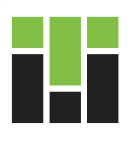 федеральное государственное автономное образовательное учреждение высшего образования«НАЦИОНАЛЬНЫЙ ИССЛЕДОВАТЕЛЬСКИЙТОМСКИЙ ПОЛИТЕХНИЧЕСКИЙ УНИВЕРСИТЕТ»УТВЕРЖДАЮДиректор ИЯТШ_____________Долматов О.Ю..  «___»______________2018 г.№ Модуль тестаСодержательный блок (Контролируемая тема)Кол-во заданий в билетеМаксимальный балл за модульВесовой коэффициентИтоговый балл за экзамен1Фундаментальные законыОткрытые и закрытые системы. Законы сохранения. Энтропия.132.51001Фундаментальные законыУравнения Максвелла.132.51001Фундаментальные законыВолновая природа света.132.51002Элементы квантовой механикиОсновные положения квантовой механики4122.51002Элементы квантовой механикиЭлементы квантовой статистики. Фермионы и бозоны2122.51002Элементы квантовой механикиЭлементы физики атомного ядра, элементарных частиц. Фундаментальные взаимодействия6122.51003Элементы физики твердого тела. Кристаллография.Типы связей в конденсированном состоянии2132.51003Элементы физики твердого тела. Кристаллография.Кристаллические и аморфные твердые тела7132.51003Элементы физики твердого тела. Кристаллография.Обратная решетка, ее свойства. Зона Бриллюэна.2132.51003Элементы физики твердого тела. Кристаллография.Точечные дефекты. Линейные дефекты. Дислокации.2132.51004Электронные свойства твердых телЭлектронная структура атомов.152.51004Электронные свойства твердых телЭнергетические зоны. Поверхность Ферми. Плотность состояний.252.51004Электронные свойства твердых телМеталлы, диэлектрики, полупроводники.252.51005Колебания решетки. Тепловые свойства твердых тел.Колебания кристаллической решетки. Фононы.372.51005Колебания решетки. Тепловые свойства твердых тел.Тепловые свойства твердых тел.272.51005Колебания решетки. Тепловые свойства твердых тел.Дифракция рентгеновских лучей.272.5100ИТОГОИТОГОИТОГО40402.5100Традиционная оценкаИспользуемая шкала оцениванияИтоговый балл, баллыИтоговый балл, баллынеудовлетворительноF055удовлетворительноE5664удовлетворительноD6569хорошоC7079хорошоВ8089отличноA90100